Il est interdit aux candidats de signer leur composition ou d'y mettre un signe quelconque pouvant indiquer sa provenance.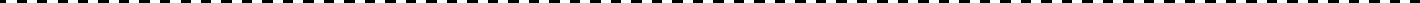 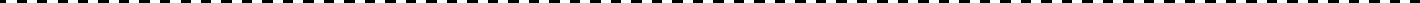 Baccalauréat Professionnel Électrotechnique Énergie Équipements CommunicantsÉPREUVE E2 : Étude d’un ouvrageLa cave vinicole de Turckheim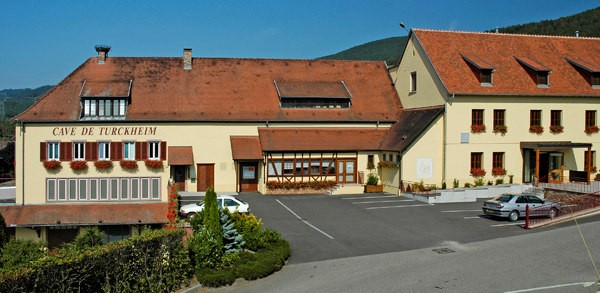 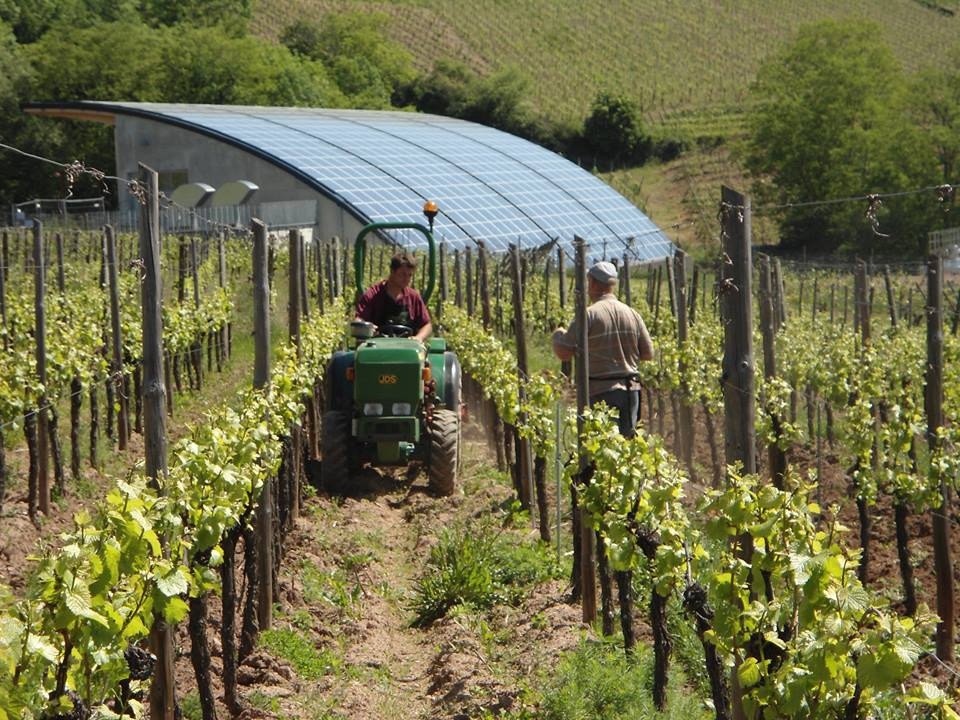 Cette épreuve comporte :Le sujet « Tronc commun », composé par tous les candidatsLe sujet « Approfondissement du champ d’application habitat tertiaire » Le sujet « Approfondissement du champ d’application industriel »Le candidat doit remplir le tableau ci-dessous correspondant au sujet « approfondissement » qu’il a choisi.ATTENTION : Dans tous les cas, ne sera corrigé et noté que le seul sujet approfondissement du champ d’application choisi par le candidat.L’utilisation de la calculatrice est autorisée conformément à la circulaire n°99-186 du 16 novembre 1999.Contenu du sujetTronc communChamp d’application habitat-tertiaireChamp d’application industrielPARTIE A : VÉRIFICATION DE LA PUISSANCE DU TRANSFORMATEUR EN VUE DE L’EXTENSION DE LA CAVE(DT pages 5, 6 et DR pages 10, 11)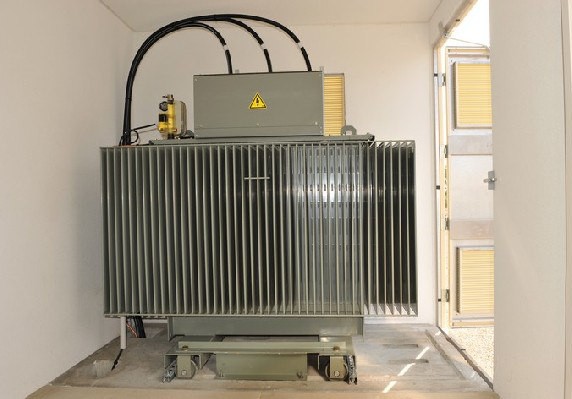 Dans le cadre de l’extension de la cave avec la création d’un nouveau hall d’embouteillage, le directeur technique de la cave souhaite connaitre la faisabilité du projet dans l’état actuel du réseau de distribution HTA.Vous devez : Vérifier la conformité du poste de livraison actuel : des cellules HTA et du transformateur TR1.A1 - Détermination de la puissance du transformateur TR1A1.1 - Préciser la puissance active et calculer la puissance réactive consommée par le Départd’embouteillage en complétant la ligne « Embouteillage » du tableau.En déduire les puissances installées : Puissance active totale et réactive de l’installation  dans le tableau ci-dessous.A1.2 - Déterminer les puissances active et réactive, en tenant compte des coefficients d’utilisationKu = 0,75 et d’un coefficient de simultanéité Ks = 0,8.A1.3 - En déduire la puissance apparente en kVA à fournir. En considérant que les puissances d’utilisation sont P utilisation = 880 kW et Q utilisation = 520 kVAR.A1.4 - Indiquer si le transformateur TR1 actuel est compatible avec la création du nouveau hall.A2 - Vérification du bon dimensionnement des cellules du poste suite au changement de puissance du transformateur.On décide de remplacer le transformateur TR1. Ses principales caractéristiques sont données ci- dessous :A2.1 - Identifier le type d’alimentation côté HTA.Il est utile de savoir si la cellule n°3 du poste de livraison reste compatible avec le changement de transformateur.Les caractéristiques de cette cellule sont : Type PFA – 24 kV - 12.5kA 1s – 200 AA2.2 - Traduire les caractéristiques de la cellule. Type PFA - 24 kV - 12.5 kA 1s - 200 A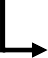 A2.3 - Calculer le courant primaire nominal du transformateur.A2.4 - Justifier le maintien de la cellule n°3 au regard du courant assigné et de la tension d’emploi.A2.5 - Choisir le calibre du fusible pour protéger le transformateur selon les recommandations de la norme UTE.A2.6 - Identifier le type de fusible utilisé dans la cellule n°3 du poste de livraison.A2.7 - Donner la référence du fusible adapté.PARTIE B : CRÉATION DU NOUVEAU DÉPART Q4 « EMBOUTEILLAGE »(DT pages 5, 6 et DR pages 11 à 13)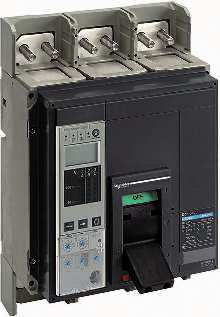 Afin d’alimenter le hall d’embouteillage, une nouvelle ligne électrique doit être créée au niveau du tableau général du poste de livraison de la cave.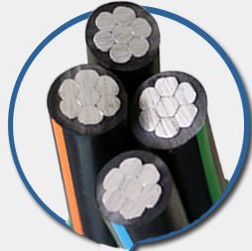 Vous devez : Déterminer la section minimale des câbles d’alimentation du nouveau hall d’embouteillage. Choisir le disjoncteur Q4. Justifier des réglages de l’unité de contrôle Micrologic 2.0 E du disjoncteur Q4.B1 - Détermination de la section minimale des câbles monoconducteurs pour alimenter le hall.B1.1 - Choisir la lettre de sélection en fonction des paramètres liés au nouveau hall d’embouteillage.B1.2 - Déterminer le facteur de correction de mode de pose permettant d’obtenir le coefficient K1.B1.3 - Déterminer le facteur de correction d’influence mutuelle des circuits placés côte à côte permettant d’obtenir le coefficient K2.B1.4 - Déterminer le coefficient K3 au regard de la température ambiante et de la nature de l’isolant.B1.5 - Calculer le coefficient de correction total K sachant que le facteur Kn = 1.B1.6 - Calculer le courant admissible dans un câble sachant que le courant d’emploi Ib = 760A se répartit de manière égale dans les 2 câbles monoconducteurs par phase.B1.7 - Calculer l’intensité fictive en prenant en compte le coefficient K.B1.8 - Déterminer la section minimale des deux câbles monoconducteurs par phase en tenant compte de l’intensité fictive (I’z = 427 A).B2 - Choix du disjoncteur Q4B2.1 - Identifier les différentes informations nécessaires au choix du disjoncteur Q4.B2.2 - Indiquer la référence du disjoncteur Q4 de type Compact.B3 - Justification des réglages de l’unité de contrôle Micrologic du disjoncteur Q4B3.1 - Prédéterminer le réglage Ir (Long retard) de l’unité de contrôle intégré au disjoncteur Q4.B3.2 - Prédéterminer le réglage Isd (Instantané) de l’unité de contrôle intégré au disjoncteur Q4 sachant que le Seuil Court Retard Isd est estimé à 3800 A.B3.3 - Représenter le réglage Ir (Long retard) et le réglage Isd (Instantané) sur la façade avant de l’unité de contrôle intégré au disjoncteur Q4 ci-dessous à l’aide d’une flèche.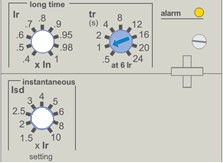 B3.4 - Calculer la longueur maximale des deux câbles monoconducteurs par phase avecSph(Sph = 2 x 240 mm² avec SPE =	2 ). Conclure sur leur conformité ou non-conformité.Lmax : Longueur maximale en mètre  V : Tension simple du réseau	Sph : Section des conducteurs de phaseρ : résistivité 22,5 x 10-3 Ω x mm² / m pour le cuivre, 36 x 10-3 Ω x mm² / m pour l’aluminiumm : Sph / SPE : Section des conducteurs de phase divisée par la section du conducteur de protectionIsd : courant de réglage de l’unité de contrôle long retard du disjoncteur.PARTIE C : VISUALISATION DES CONSOMMATIONS DU HALL D’EMBOUTEILLAGE(DT page 6,7 et DR pages 14)Actuellement, la mesure des consommations électriques des différents départs du TG Poste de la cave n’est pas réalisée.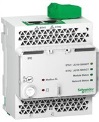 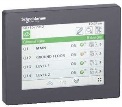 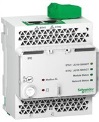 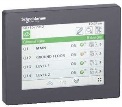 Le client veut profiter de la création du nouveau départ Q4 du hall d’embouteillage pour y intégrer une solution évolutive de comptage des consommations électriques communicante, et la reproduire sur les trois autres départs existants (Q1, Q2 et Q3).Vous devez : Vérifier que le switch de la baie de brassage du hall peut accueillir la solution retenue. Proposer une liste de matériel nécessaire à la mise en réseau de la solution de comptage. Préparer la configuration de l’interface Ethernet IFE sur le réseau du hall d’embouteillage.C1 - Vérification des possibilités d’évolution du réseau Ethernet existantC1.1 - Relever la référence du switch du réseau Ethernet du hall d’embouteillage et le nombre de ports disponibles du type 10/100/1000BASE-T, fixed.C1.2 - Relever et déterminer le nombre de ports sur le switch utilisés par chaque équipement communicant du hall en y incluant la solution de comptage des consommations.C1.3 - Indiquer si le switch existant doit être remplacé. Justifier votre réponse.C1.4 - Vérifier que la longueur du câble Ethernet ne dépasse pas la valeur maximale normative.C2 - Proposition d’une liste de matériel pour la mise en réseau de la solution de comptageC2.1 - Déterminer la référence des produits de la gamme Enerlin'X pour composer le système de comptage des consommations.C3 - Configuration de l’interface Ethernet IFE sur le réseau du hall d’embouteillage.Une interface Ethernet IFE Standard a été commandée afin de réaliser des essais. L’étiquette placée sur le côté de l’IFE indique l’adresse MAC : 00-B0-D0-86-01-C8.Celle-ci définit son adresse IP : 169 - 254 - 1 - 200.C3.1 – Lister les adresses IP utilisées par chaque équipement communicant du hall.C3.2 - Justifier si l’interface IFE Standard peut être directement connectée au réseau du hall d’embouteillage sans modification de son adresse IP.PARTIE D : ÉCLAIRAGE DU HALL D’EMBOUTEILLAGE.(DT pages 7,8 et DR pages 15 à 17)Pour les zones 2 et 3, le client s’est orienté vers un éclairage fluorescent, optimisé par un système de gestion d'éclairage DALI, permettant de profiter au maximum de la lumière naturelle.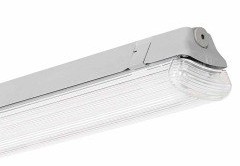 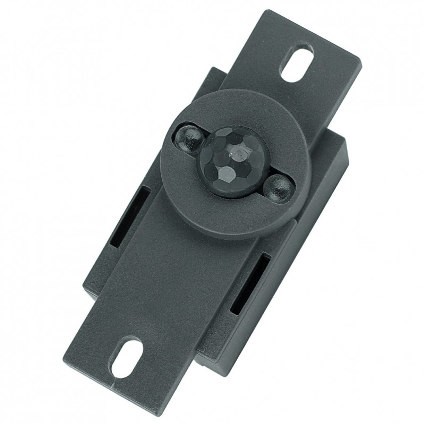 Vous devez : Réaliser le projet d’éclairage et chiffrer le coût du matériel de la zone 1. Choisir les luminaires. Analyser la solution DALI intégrant un capteur de luminosité pour les zones 2 et 3.D1 - Étude de l’éclairage de la zone 1 du hall d’embouteillageD1.1 - Récapituler les informations concernant le hall d’embouteillage.D1.2 - Calculer l’indice du local k de la zone 1.D1.3 - Déterminer le facteur de réflexion de la zone 1.D1.4 - Relever les données du luminaire associé aux tubes fluorescents.D1.5 - Rechercher le facteur d’utilance des luminaires.D1.6 - Rechercher le rendement du luminaire et calculer le flux lumineux total à produire.D1.7 - Déterminer le nombre de luminaires à commander.D1.8 - Chiffrer le devis « éclairage » de la zone 1 du hall : luminaires et tubes fluorescents.D2 - Gestion d'éclairage DALI intégrant une cellule de luminosité pour les zones 2 et 3D2.1 - Identifier le principal avantage du système de contrôle DALI MULTI par rapport à une installation d’éclairage traditionnelle et donner le type de cellules à lui associer.D2.2 - Identifier les composants indispensables pour réaliser une installation pilotée en DALI.Contrôleur DALI. Ballast ferromagnétiqueComposantsindispensables en DALIBallast électronique DALI.Bus de communication DALI : Deux conducteurs. Contacteur de puissance.Starter.D2.3 - Configurer le commutateur DIP des contrôleurs DALI MULTIeco afin d’activer le mode de fonctionnement en réglage de la luminosité seul.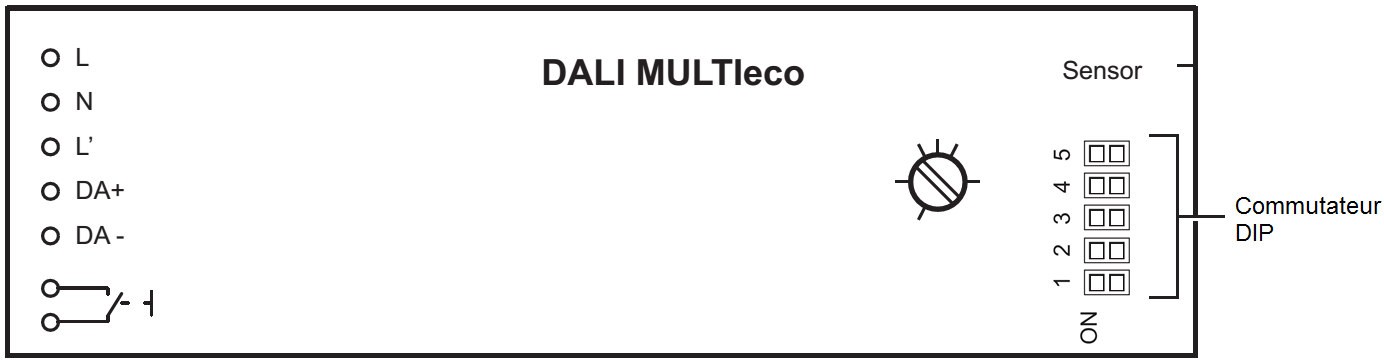 D2.4 - Compléter page suivante le schéma électrique du système de contrôle de l’éclairage des zones n°2 et n°3 en commande DALI uniquement. Vous réaliserez : Le câblage de la puissance de chacun des contrôleurs DALI MULTIeco à partir de 10Q8. Le câblage de la puissance des ballasts électroniques DALI des luminaires étanches à partir de10Q8. Le câblage de la ligne DALI des luminaires étanches de la zone n°2. Le câblage de la ligne DALI des luminaires étanches de la zone n°3. Le câblage du bouton poussoir Szone2 permettant d’allumer ou éteindre les luminaires étanches de la zone n°2. Le câblage du bouton poussoir Szone3 permettant d’allumer ou éteindre les luminaires étanches de la zone n°3.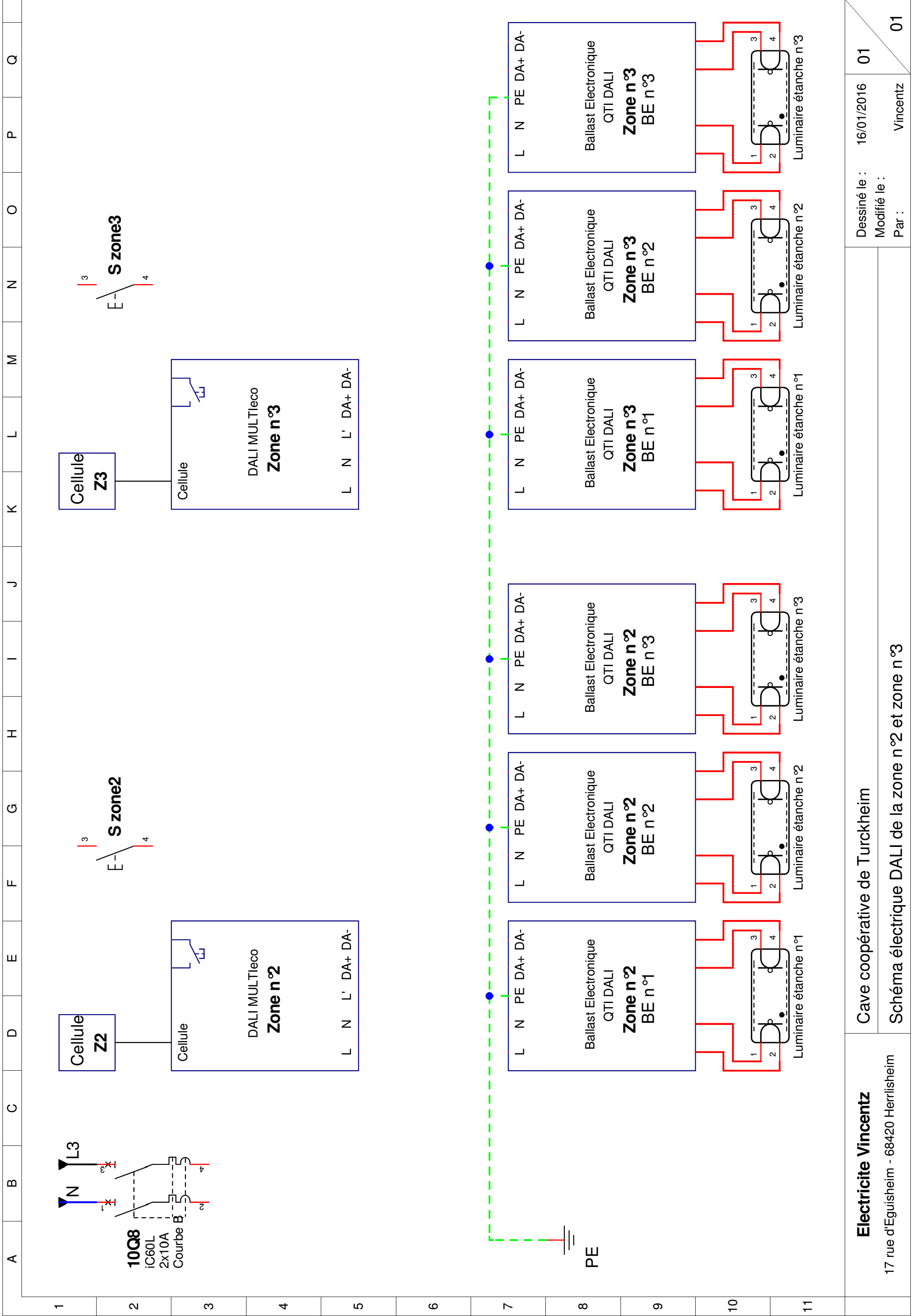 Baccalauréat Professionnel Électrotechnique Énergie Équipements CommunicantsÉPREUVE E2 : Étude d’un ouvragePartie E : SÉCURISATION DES PERSONNES ET DES BIENS DU HALL(DT pages 4, 8 et DR pages 18 à 21)E1 - Étude de l’éclairage de sécurité du hall d’embouteillage.Pour la sécurité des biens et des personnes l’installation du nouveau hall d’embouteillage devra être conforme à l'arrêté du 14/12/2011. Ce texte relatif à l'éclairage de sécurité impose le balisage, le cheminement des sorties, des obstacles et des changements de direction.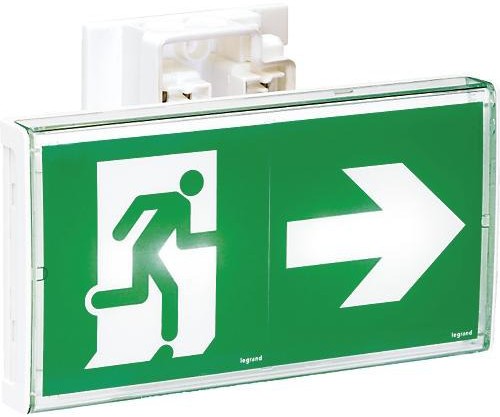 Vous devez : Choisir le type de B.A.E.S à installer. Proposer un schéma de raccordement de ces B.A.E.S.E1.1 - Déterminer le type de l’établissement à partir de la classification des établissements.E1.2 - Déterminer le type d’éclairage de sécurité obligatoire pour la cave.Éclairage d’ambiance	Éclairage normal	Éclairage d’évacuation par BAES E1.3 - Indiquer les contrôles obligatoires relatifs aux BAES.E1.4 - Choisir les blocs d’évacuation étanches.E1.5 - Proposer un schéma de raccordement des BAES avec leur télécommande pour le circuit d’éclairage de la zone n°1 du hall d’embouteillage. Vous réaliserez : L’alimentation (N-L) des blocs autonomes d’éclairage de sécurité BAES via le circuit d’éclairage, La protection du boitier de télécommande TLU par le disjoncteur 1Q4, La ligne de télécommande avec le boitier de télécommande TLU et les BAES.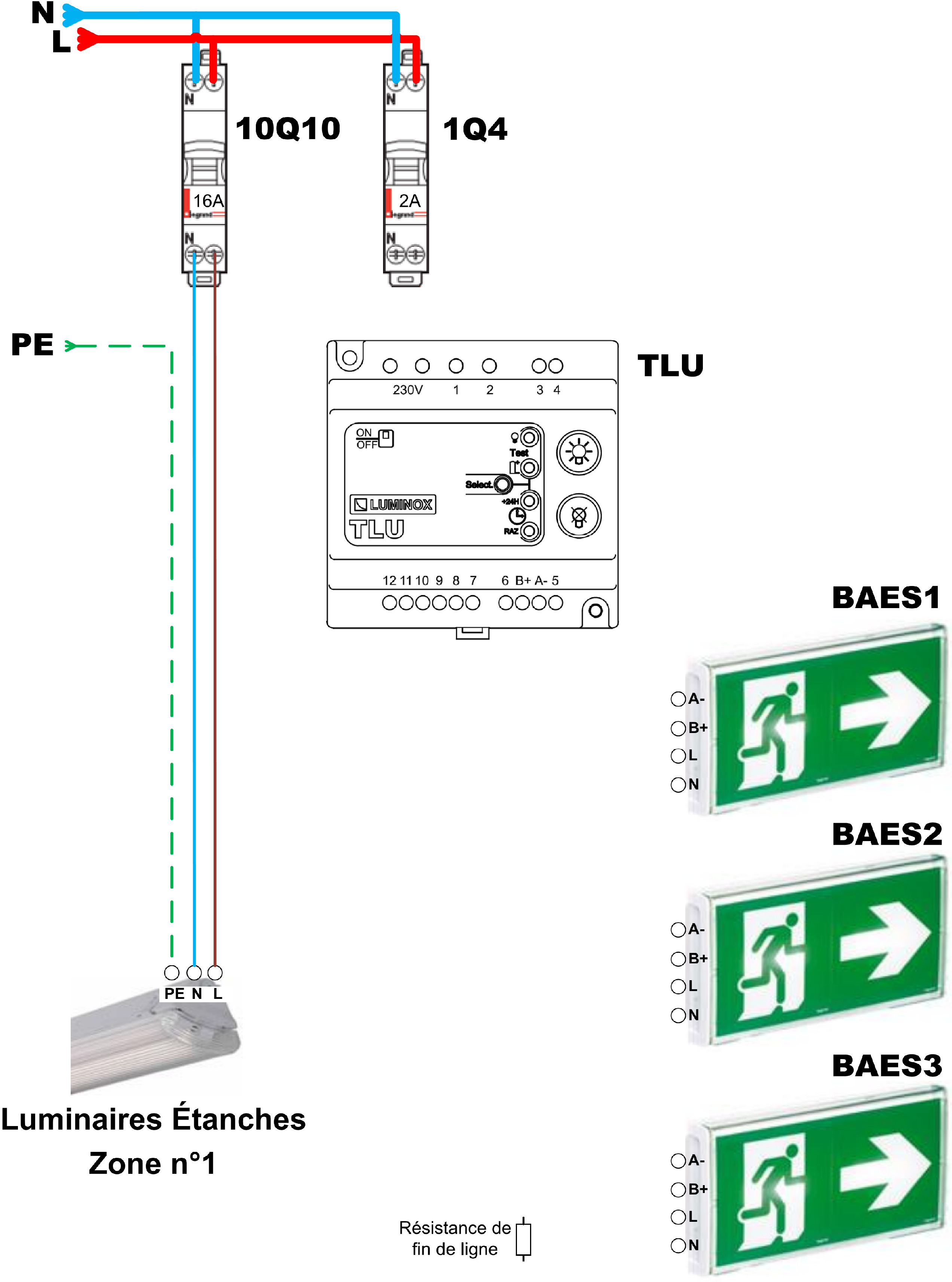 E2 - Extension du système de sécurité incendieIl est obligatoire d’équiper un Établissement Recevant des Travailleurs d’un système de sécurité incendie (SSI).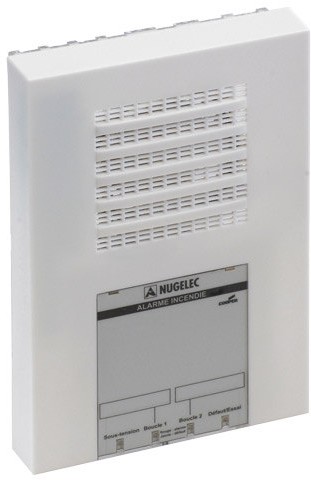 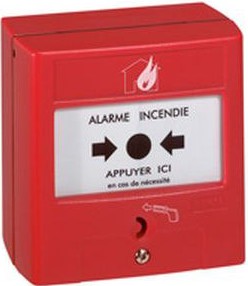 On utilisera le tableau d’alarme incendie existant pour asservir la porte coupe-feu du hall d’embouteillage.Cette porte sera maintenue ouverte par un dispositif actionné de sécurité de type « ventouse ».Vous devez : Vérifier la conformité du SSI actuel. Choisir la référence des équipements à installer. Compléter le schéma électrique du SSI.E2.1 - Relever les caractéristiques de l’équipement d’alarme existant.E2.2 - Justifier le type de l’équipement d’alarme.E2.3 - Indiquer le nombre de déclencheurs manuels à installer à l’aide du schéma d’implantation du futur hall.Vérifier si ce nombre de déclencheurs manuels est compatible avec l’équipement d’alarme.E2.4 - Donner la référence des déclencheurs manuels.E2.5 - Donner la quantité, la référence et les caractéristiques sous 24V DC des diffuseurs sonores.E2.6 - Relever l’autonomie minimale de la centrale lors d’une alarme.E2.7 - Vérifier, par calcul, l’autonomie de la batterie de l’équipement d’alarme en cas d’incendie.Capacité de la batterie : 600 mAh,8 diffuseurs sonores déjà installés consommant 5 mA chacun.E2.8 - Compléter page suivante le schéma de raccordement de la centrale en réalisant : La protection de l’alimentation continue G1 par le disjoncteur 5Q11, La boucle 1 du tableau d’alarme TAI1 en y intégrant les déclencheurs manuels DM1, DM2 et DM3, L’alimentation des diffuseurs sonores DS1, DS2 et DS3 à partir des DS Existants, L’alimentation G1 de la ventouse K1 via le contact auxiliaire du tableau d’alarme TAI1.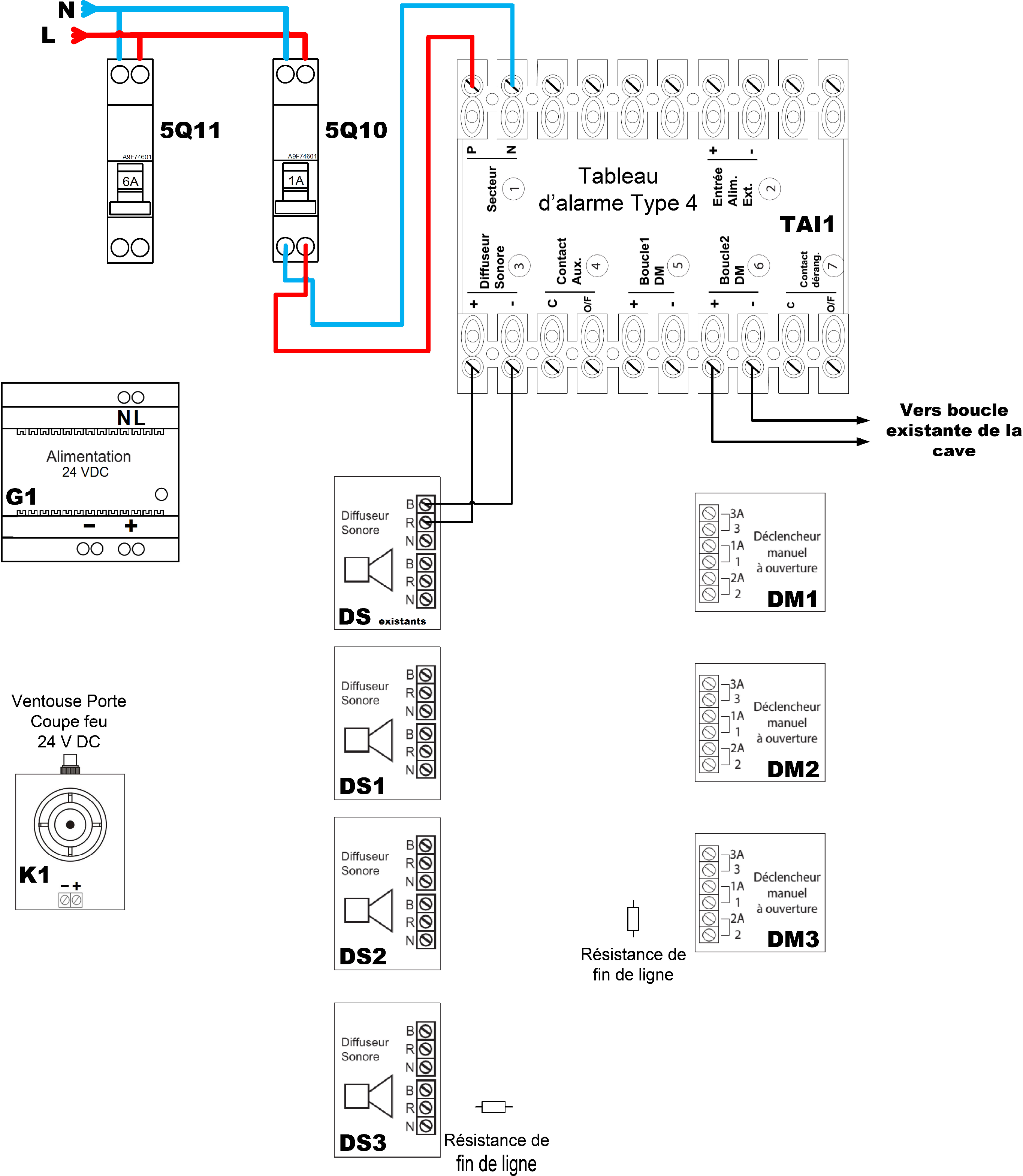 Baccalauréat Professionnel Électrotechnique Énergie Équipements CommunicantsÉPREUVE E2 : Étude d’un ouvragePARTIE F : AMÉLIORATION DU CONVOYEUR DE LA LIGNE N°2 DU HALL D’EMBOUTEILLAGE(DT page 5, 9 et DR pages 22 à 24)F1 - Automatisation du système d’évacuation des bouteilles couchéesLors du transfert des bouteilles sur la ligne n°2, certaines bouteilles se retrouvent couchées provoquant des bourrages de ligne en aval.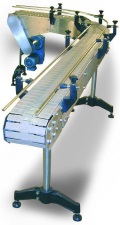 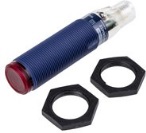 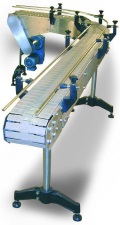 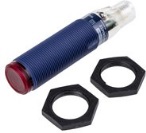 On souhaite équiper cette ligne d’un système d’évacuation des bouteilles couchées.Vous devez : Analyser le système d’évacuation des bouteilles couchées. Compléter le schéma de raccordement du contrôleur logique.F1.1 - Indiquer les caractéristiques et la référence des détecteurs de type photoélectrique Sh et Sb.F1.2 - Indiquer le repère des entrées et des sorties du contrôleur logique TM221, nécessaires à l’évacuation des bouteilles couchées.F1.3 - Indiquer dans la table de vérité ci-dessous l’état de la bouteille au regard de l’état des capteurs.F1.4 - Compléter le grafcet du point de vue Partie Commande du système d’évacuation.Grafcet du point de vue Partie Commande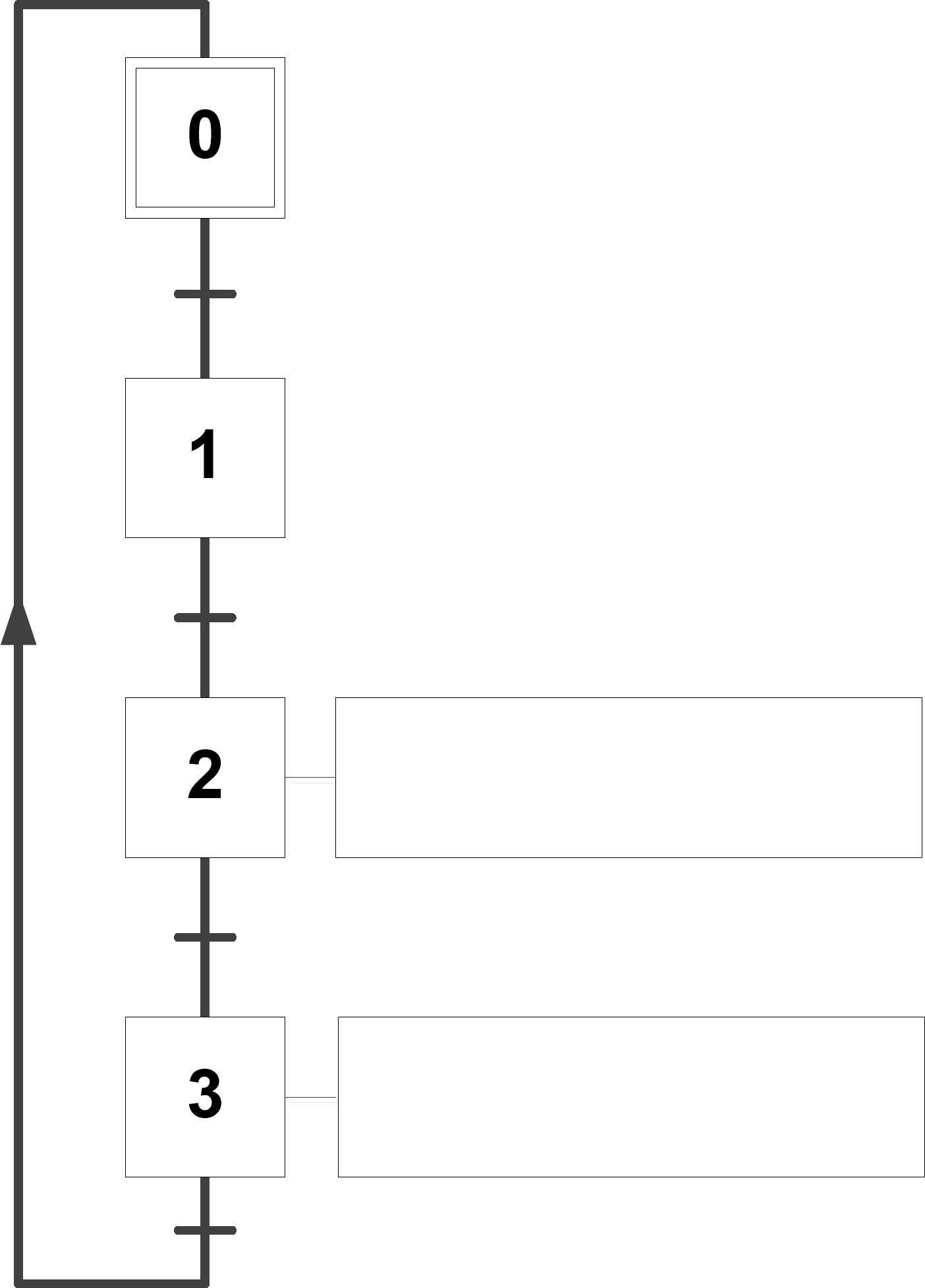 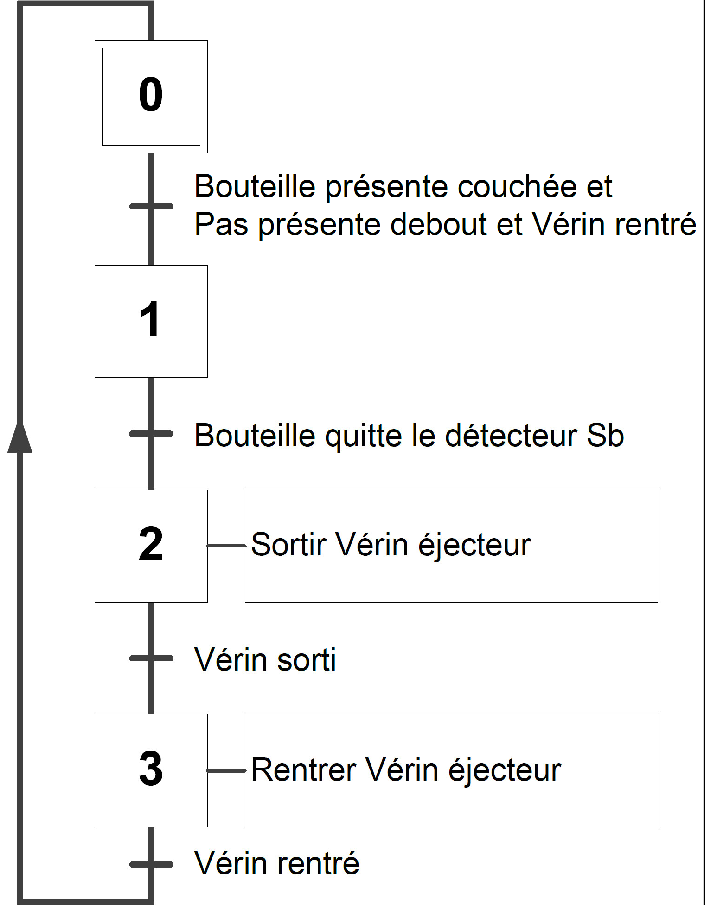 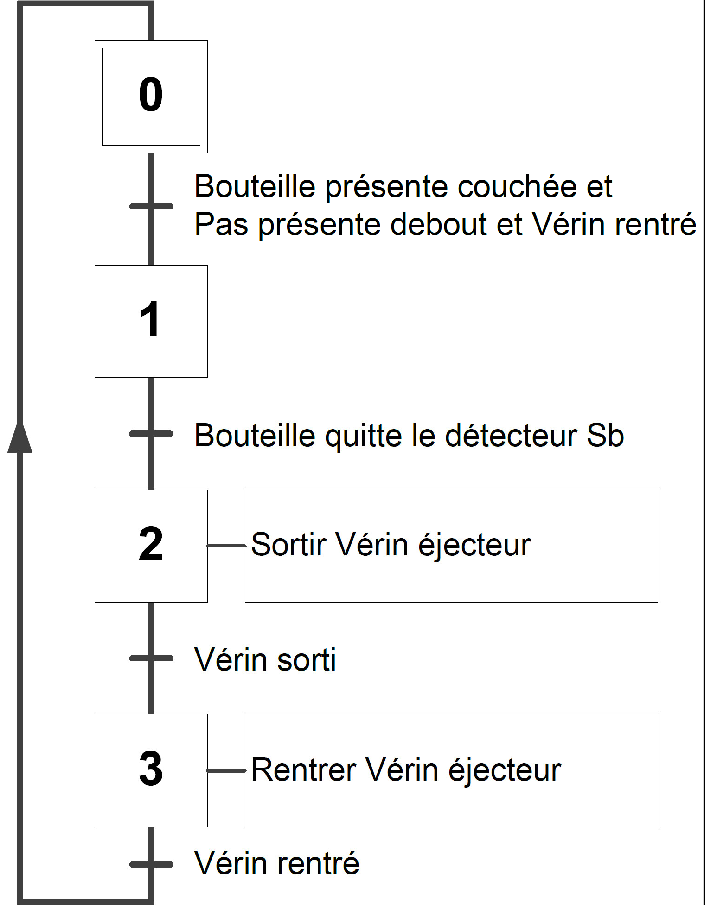 F1.5 - Raccorder page suivante les entrées et les sorties du contrôleur logique TM221.Tableau d’adressage des Entrées/Sorties du contrôleur logique TM221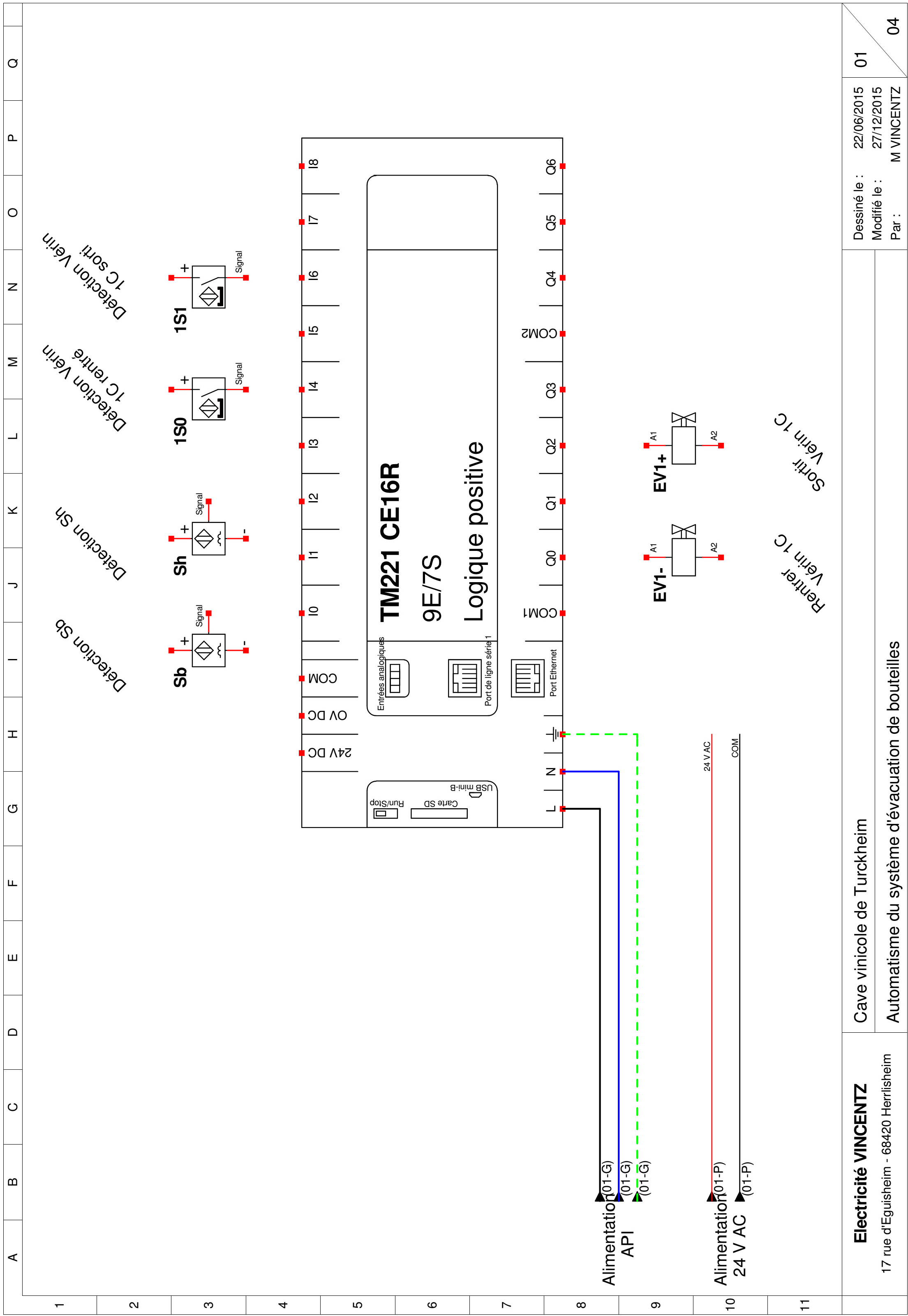 F2 - Modification de la vitesse d’avancement du convoyeur de la ligne n°2Après des essais de fonctionnement, on constate qu’un trop grand nombre de bouteilles se couchent suite à des démarrages trop brusques et à une vitesse du tapis excessive.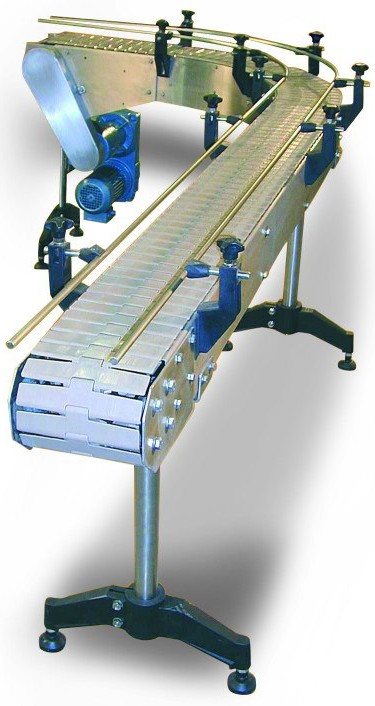 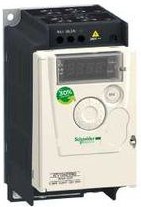 La solution consiste à piloter le moteur du tapis avec un variateur de vitesse en laissant aux opérateurs la possibilité d’adapter la vitesse de ce dernier.Vous devez : Déterminer la référence du variateur de fréquence adapté. Déterminer les paramètres de configuration du variateur.L’entrainement du tapis peut être modélisé à partir du schéma bloc ci-dessous :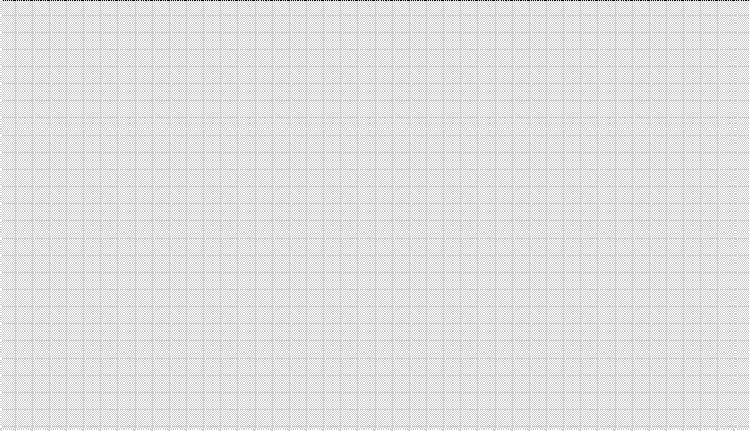 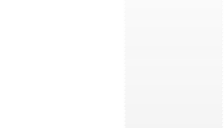 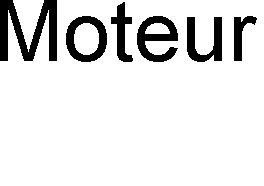 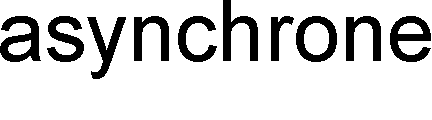 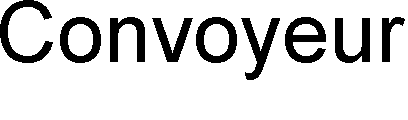 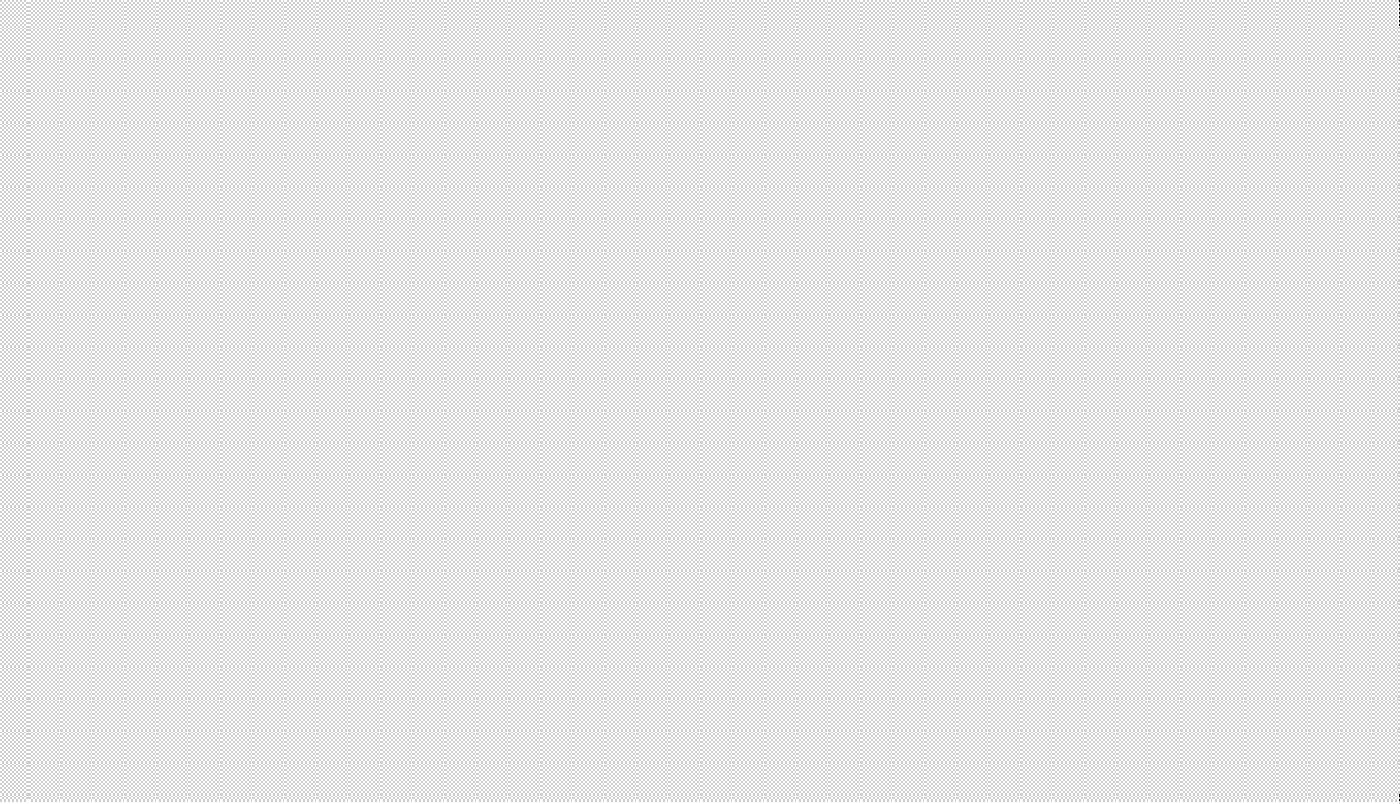 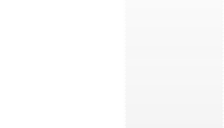 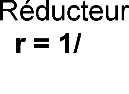 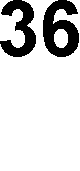 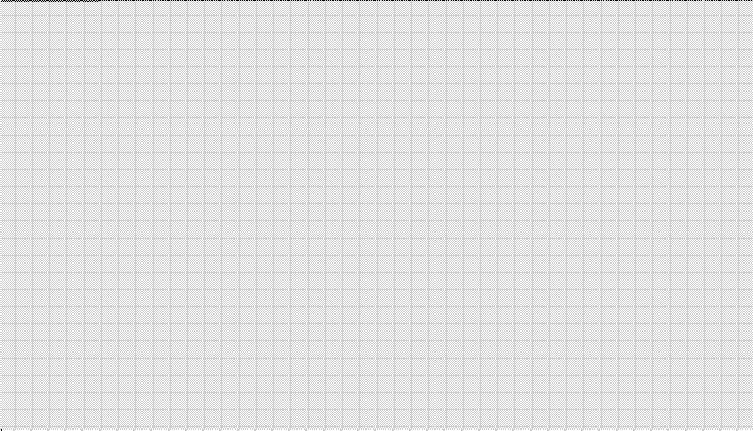 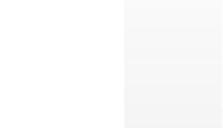 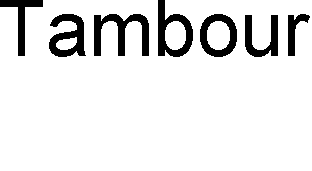 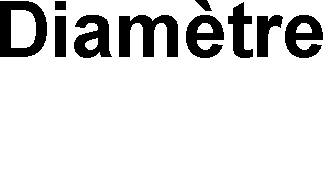 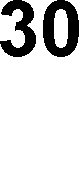 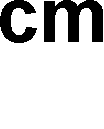 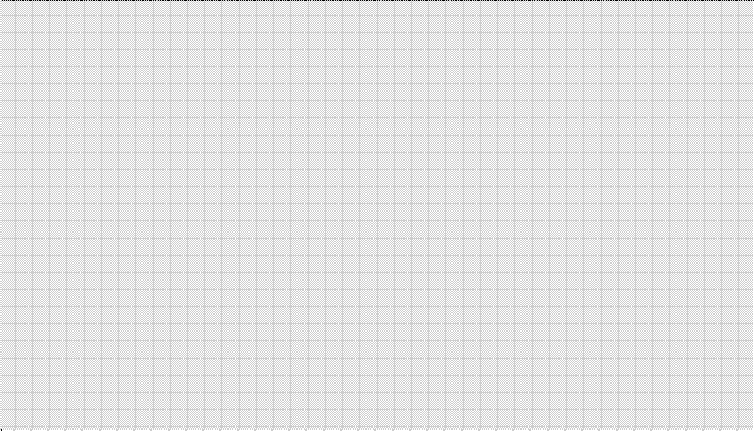 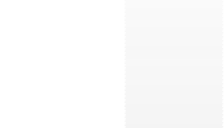 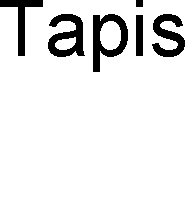 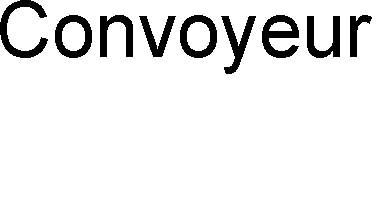 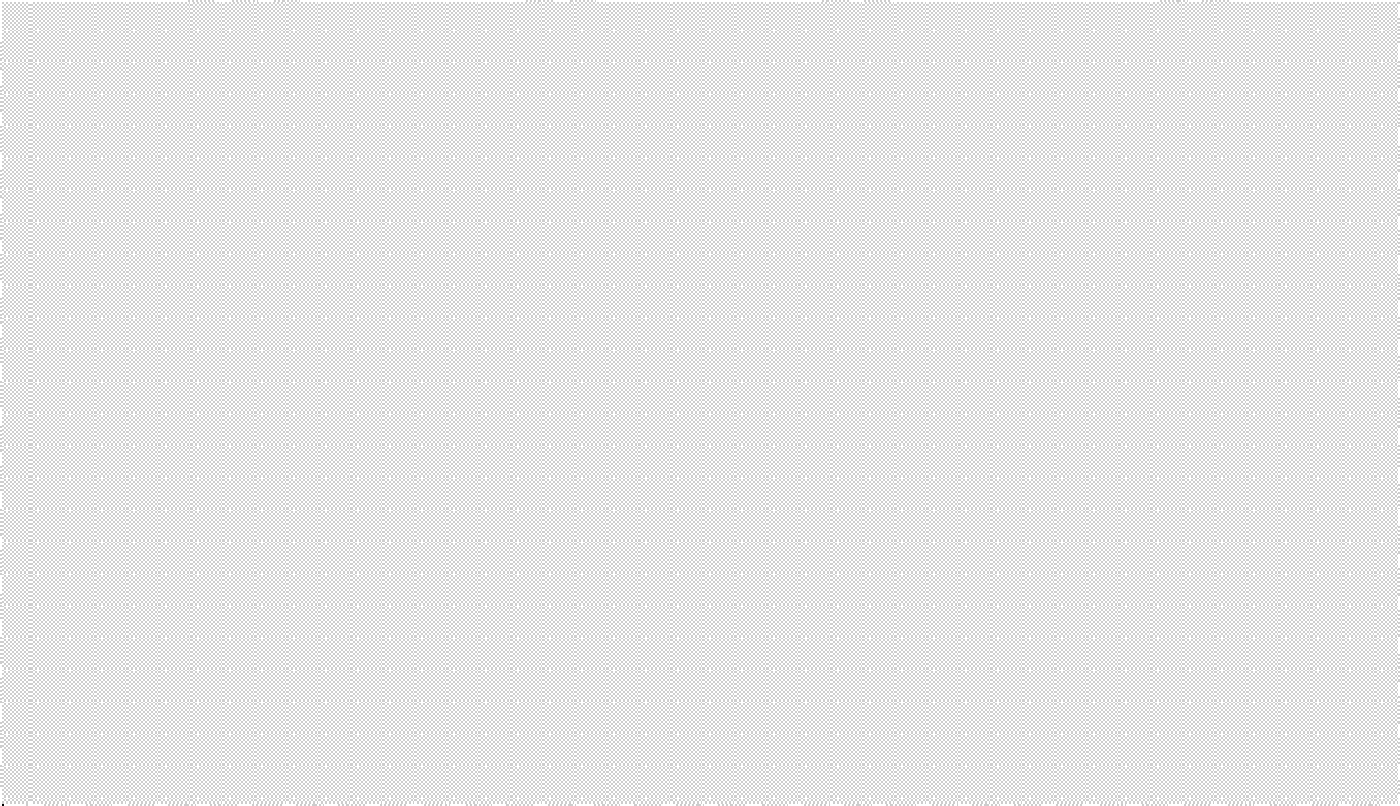 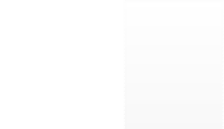 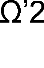 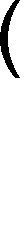 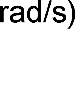 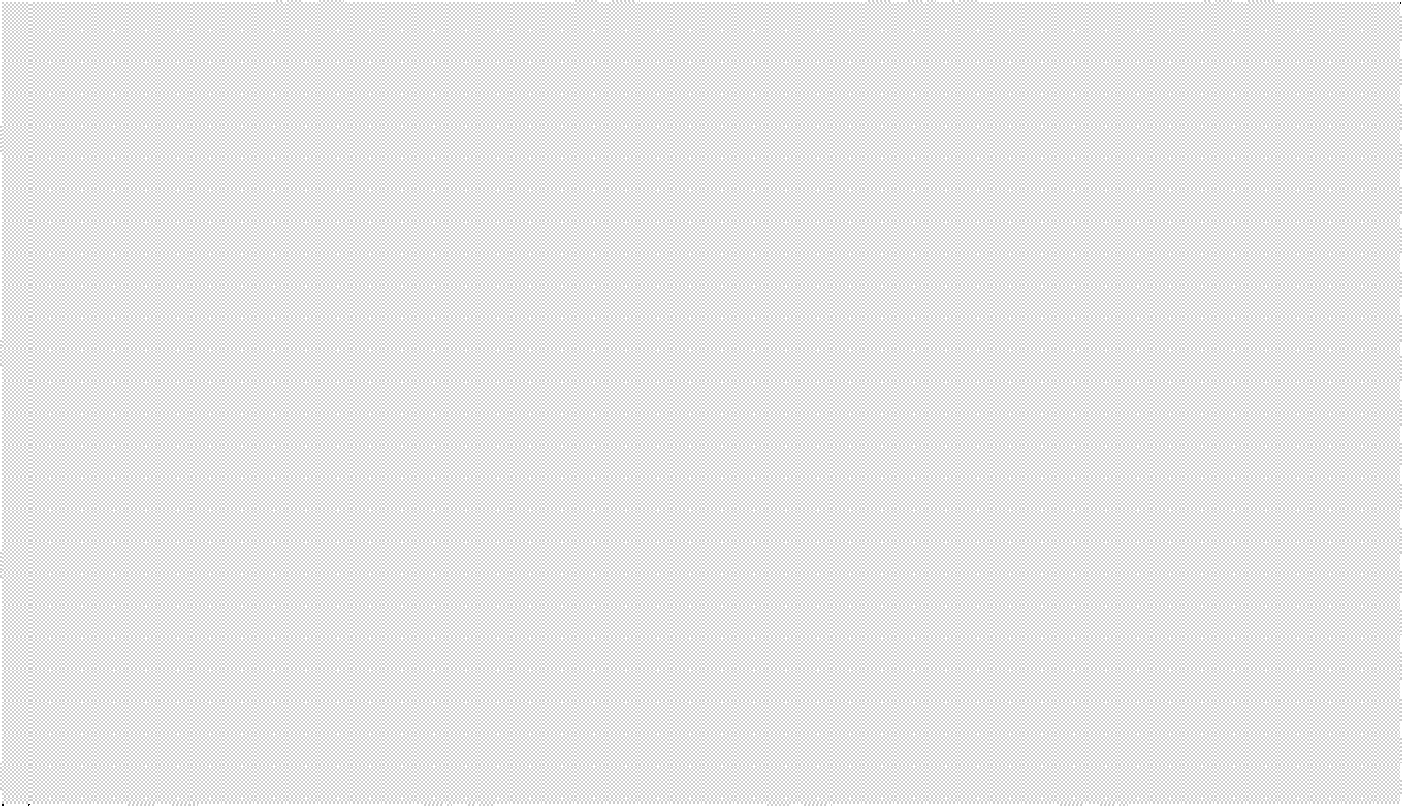 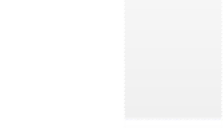 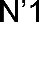 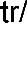 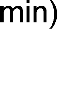 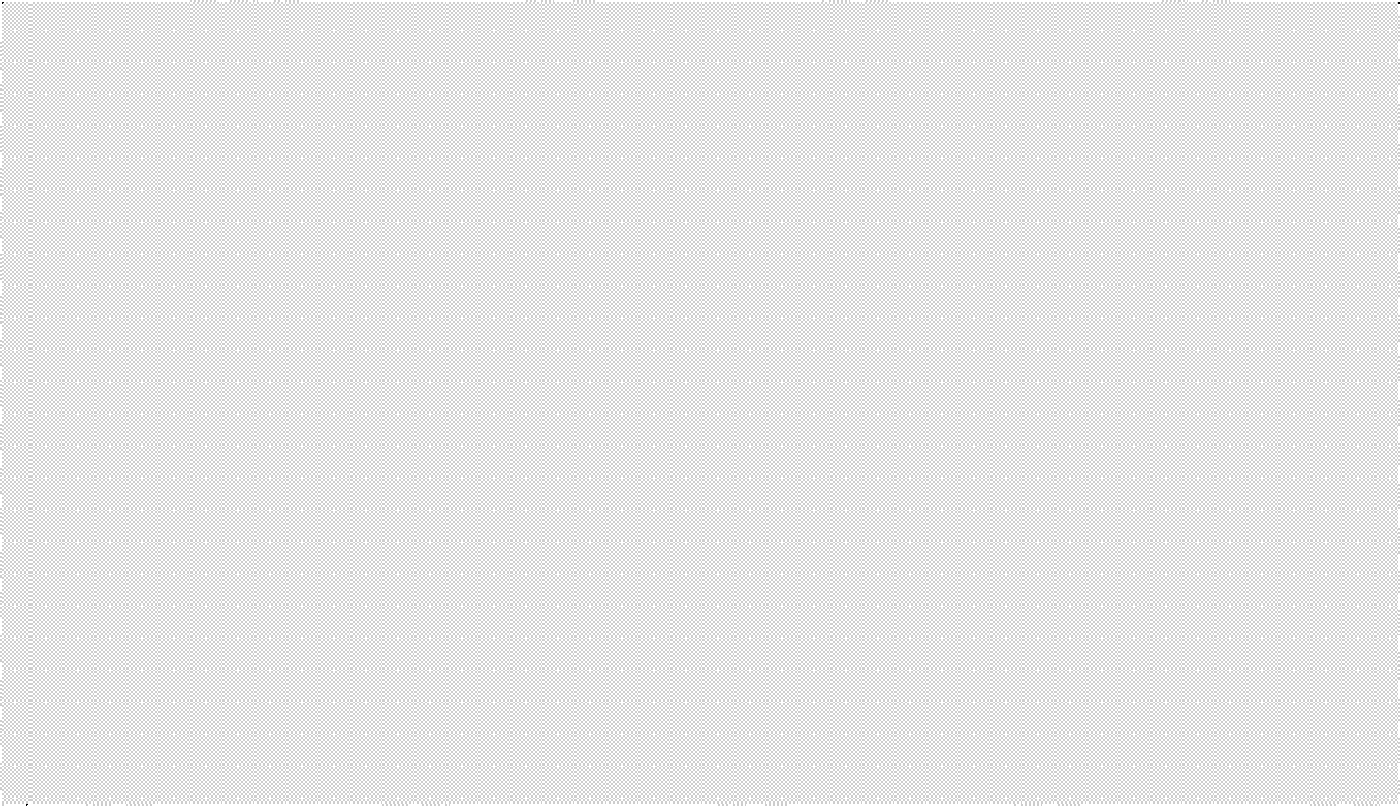 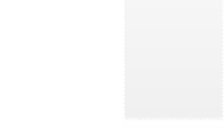 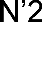 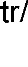 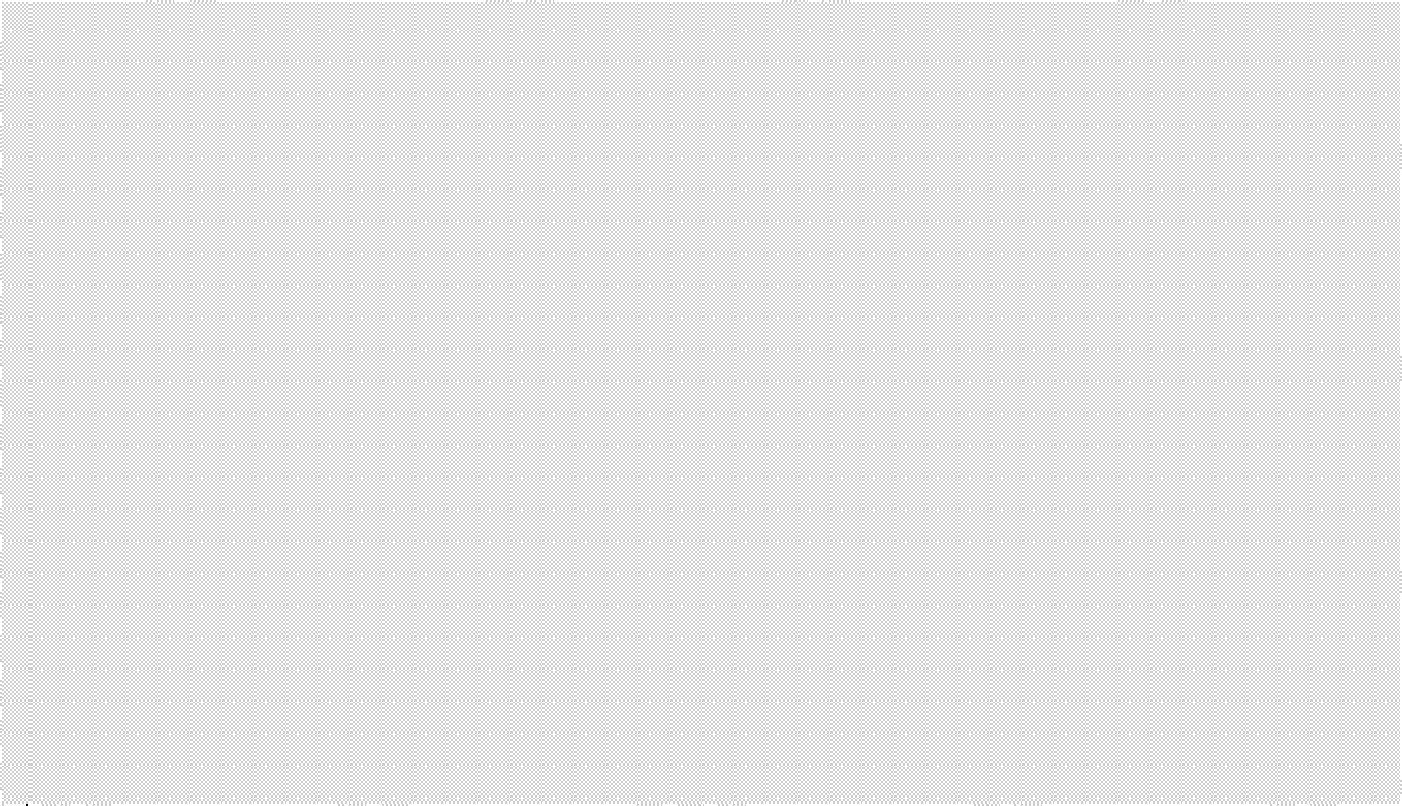 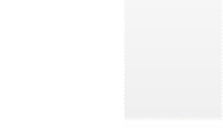 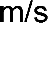 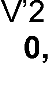 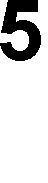 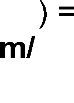 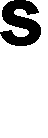 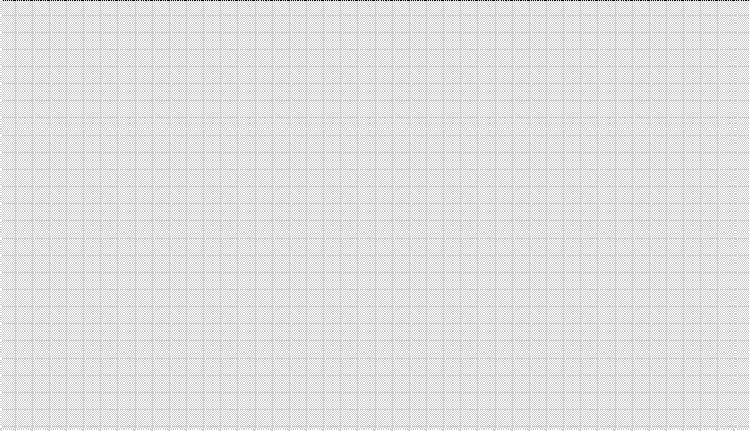 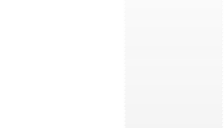 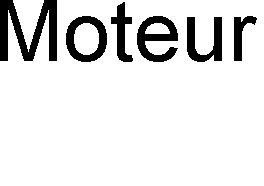 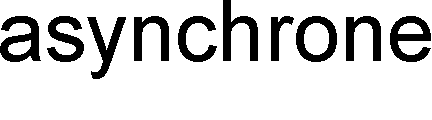 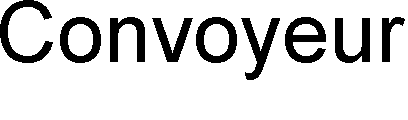 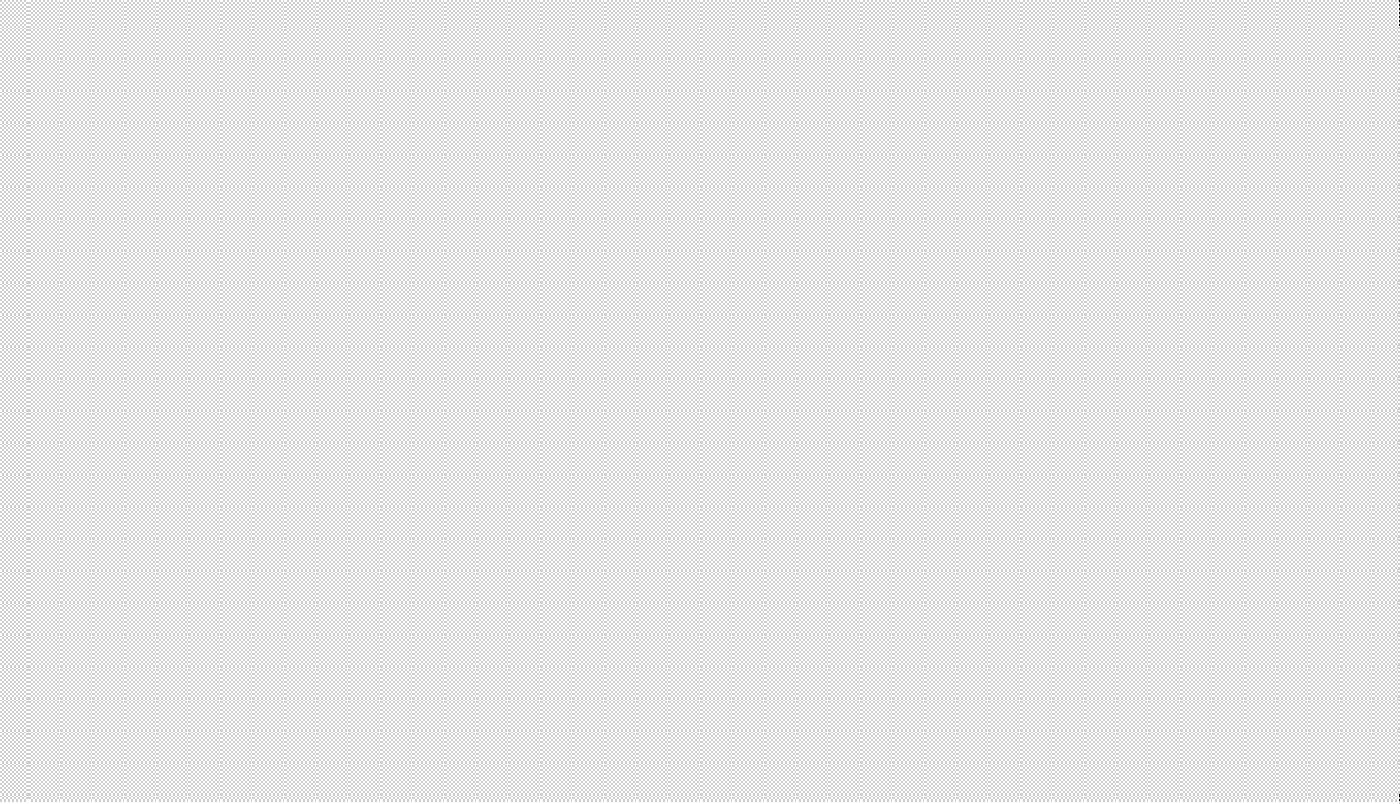 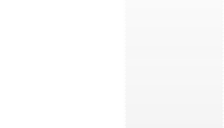 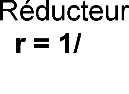 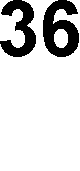 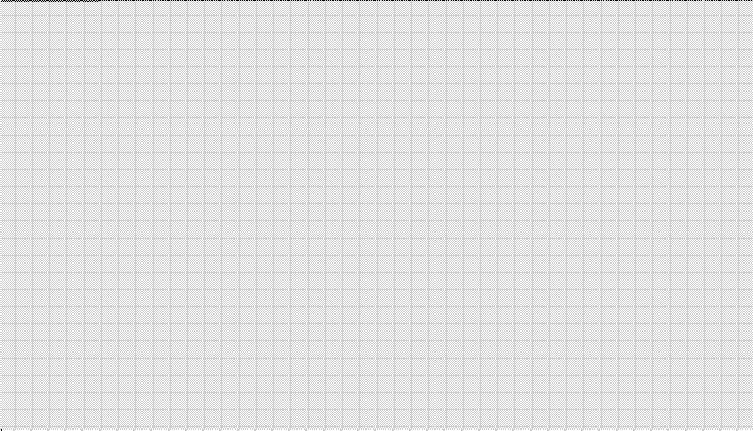 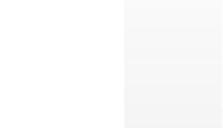 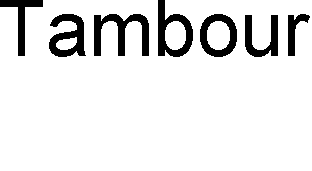 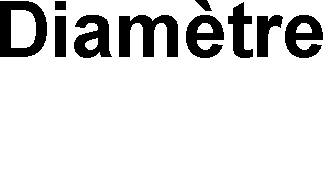 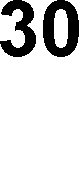 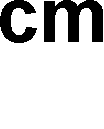 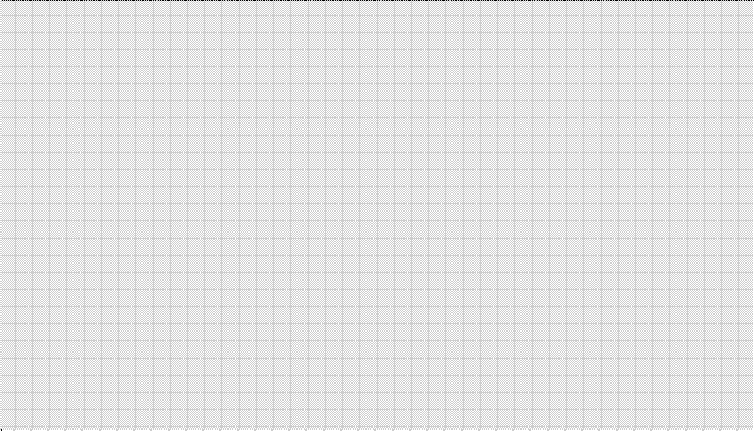 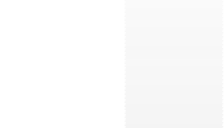 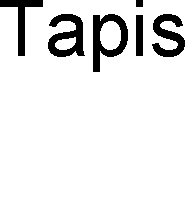 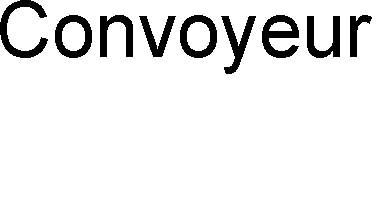 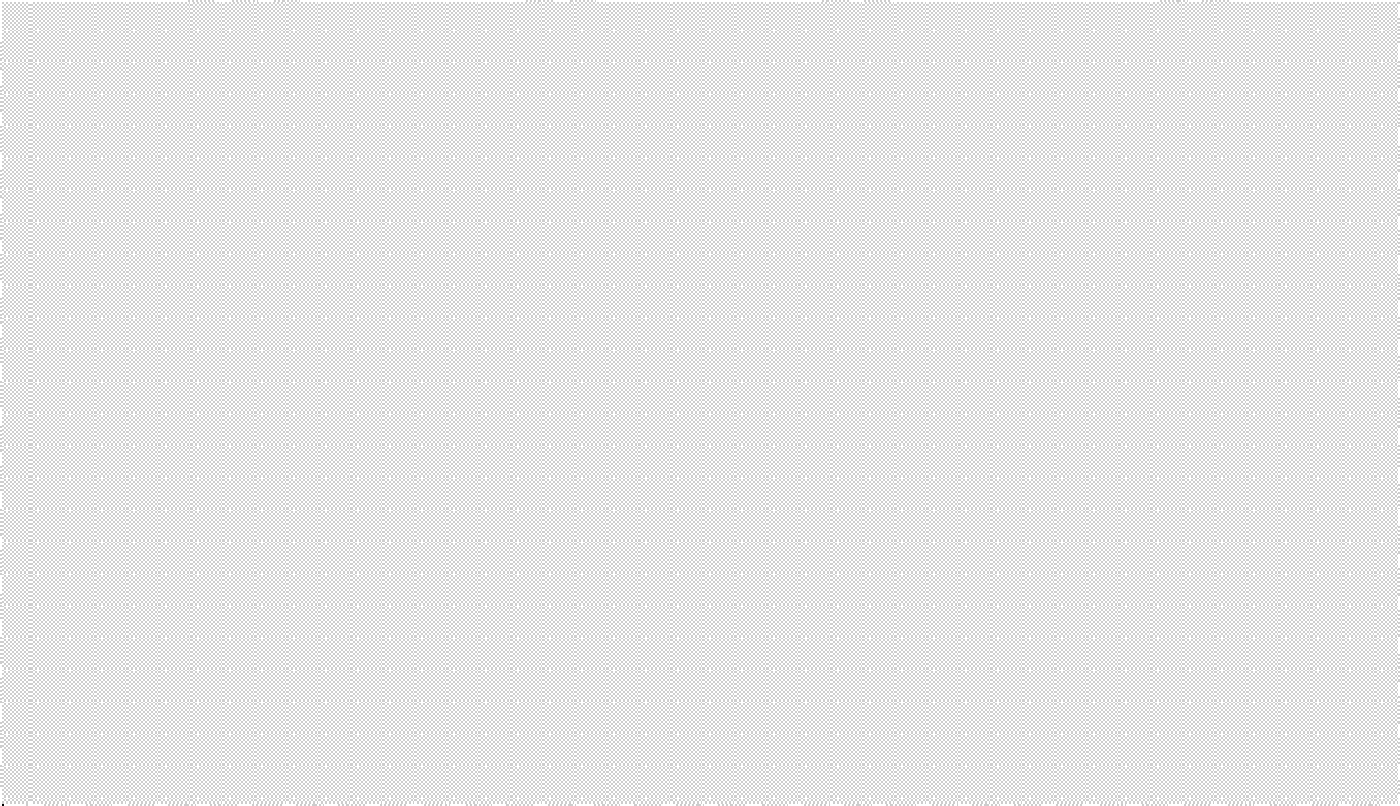 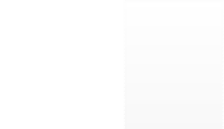 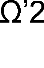 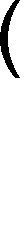 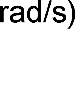 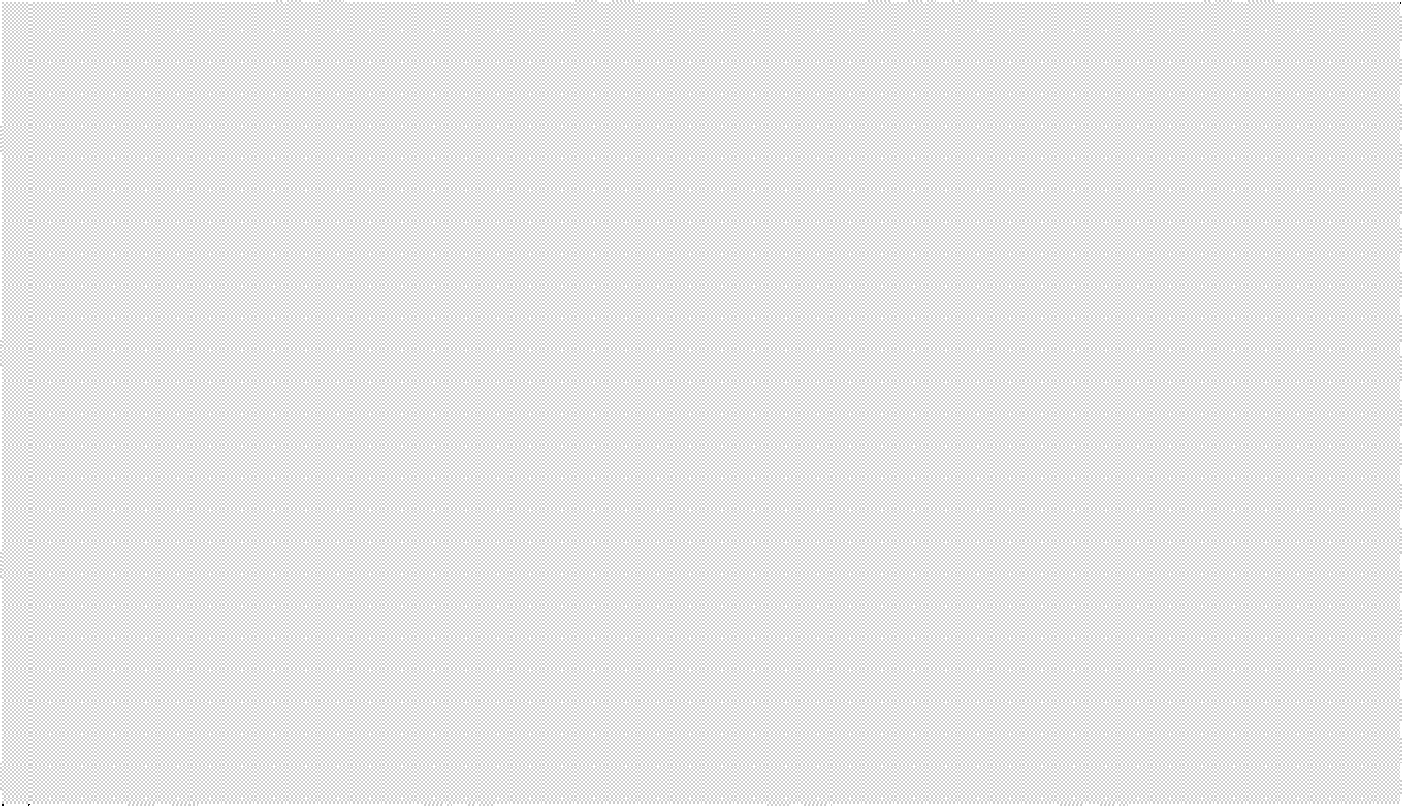 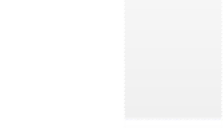 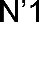 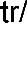 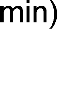 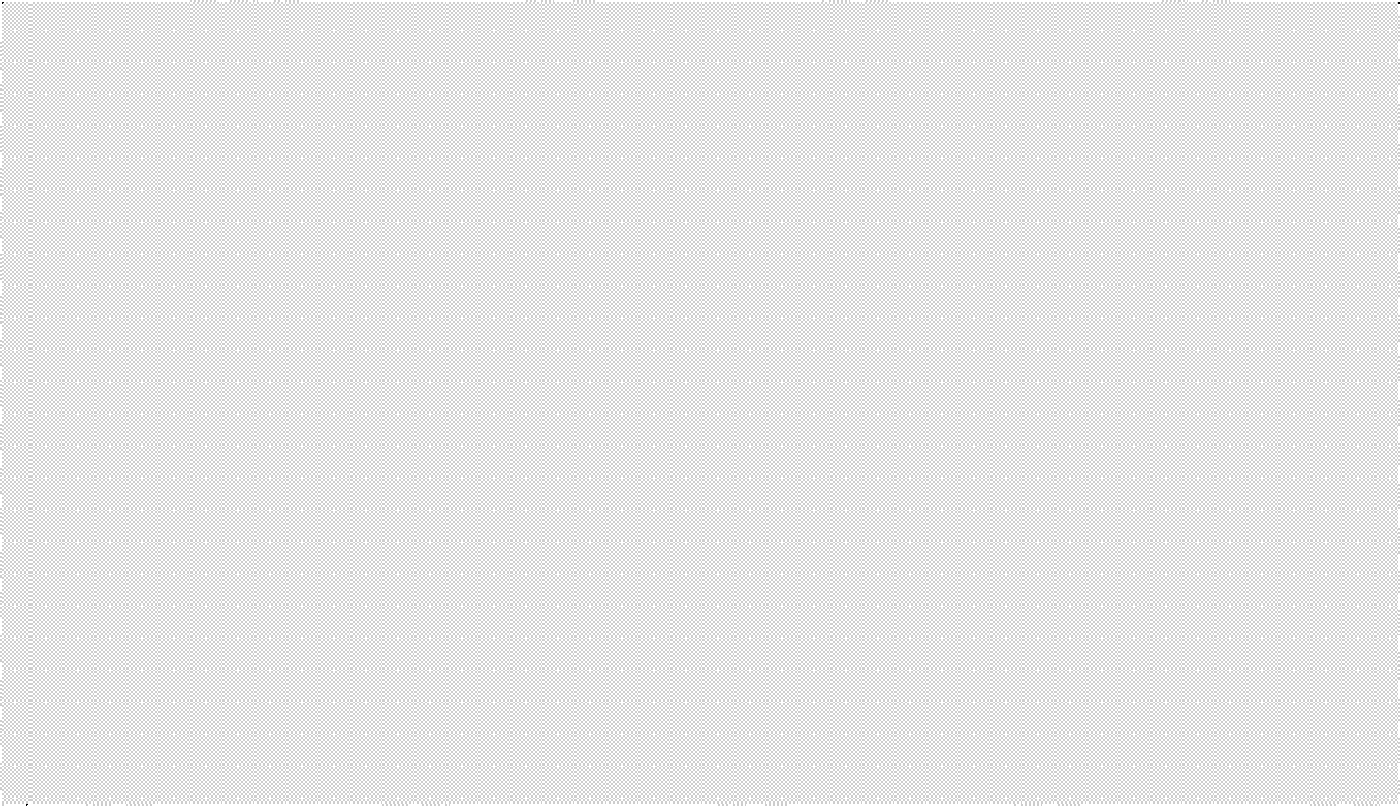 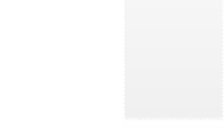 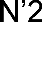 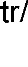 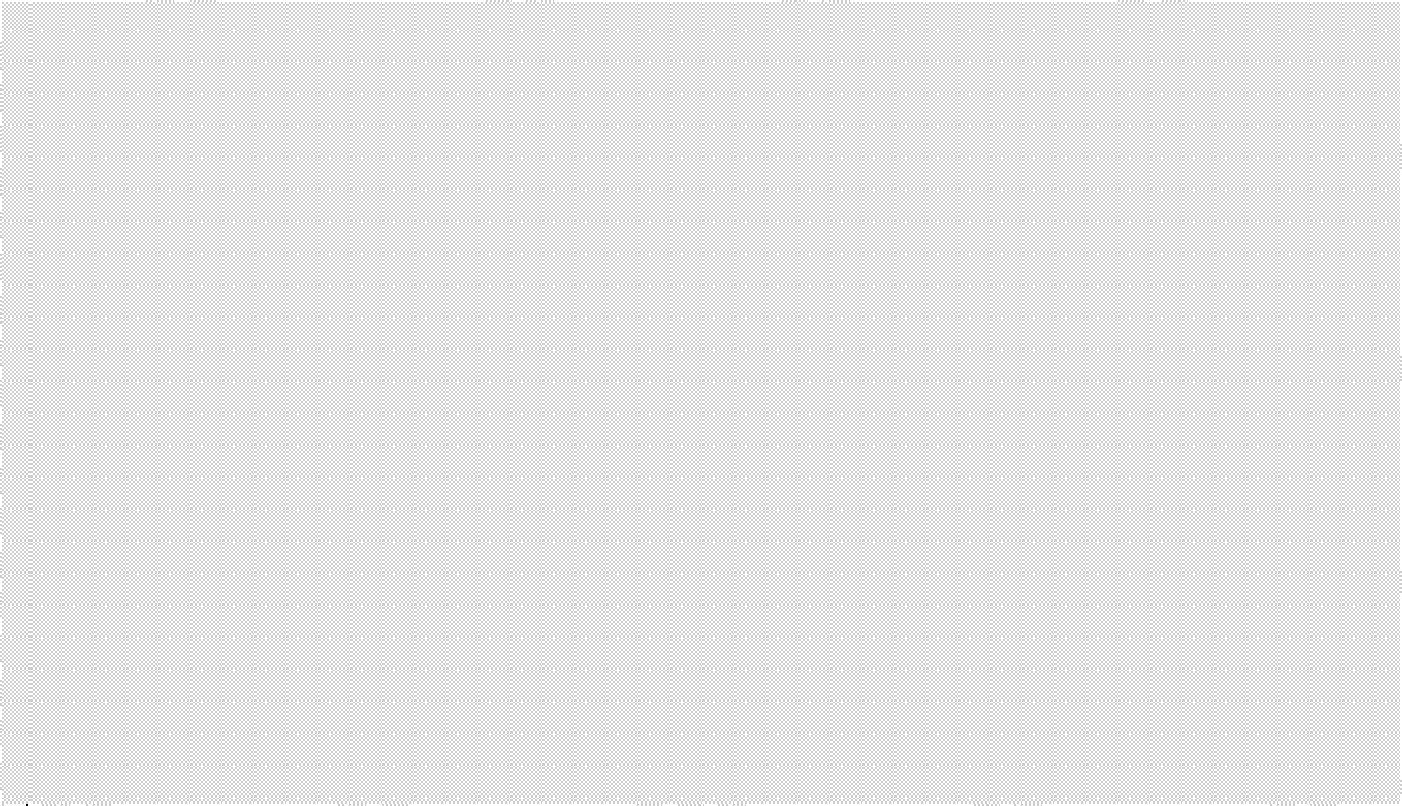 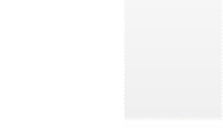 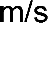 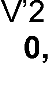 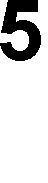 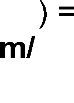 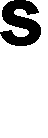 F2.1 - Donner la référence et la vitesse nominale N1 (tr/min) du moteur du convoyeur.F2.2 - Déterminer la nouvelle vitesse de rotation N’1 du moteur pour obtenir une vitesse linéaire du tapis V’2 de 0,5 m/s.F2.3 - Déterminer la fréquence d’alimentation du moteur pour une vitesse linéaire de 0,5 m/s.F2.4 - Déterminer la référence du variateur de fréquence triphasé avec filtre CEM intégré.F2.5 – Relever, sur sa plaque signalétique, le courant absorbé sous 400 V.F2.6 - Indiquer les valeurs des paramètres à régler sur le variateur.Vitesse maximale du convoyeur : 0,5 m/s,Vitesse minimale : 0 m/s,Pour éviter les à-coups, la montée en vitesse et l’arrêt se feront en 5 secondes.BAC PRO ELEECCode : 1709- EEE EOSession 2017SUJETÉPREUVE E2Durée : 5HCoefficient : 5Page 1 / 27Partie A : Vérification de la puissance du transformateur en vue de l’extension de la cave.Temps conseillé0 h 45Partie B : Création du nouveau départ Q4« Embouteillage ».Temps conseillé0 h 45Partie C : Visualisation des consommations du hall d’embouteillage.Temps conseillé0 h 45Partie D : Éclairage du hall d’embouteillage.Temps conseillé1 h 15Total Tronc communTemps conseillé3 h 30Partie E : Sécurisation des personnes et des biens du hall d’embouteillage.Temps conseillé1 h 30Partie F : Amélioration du convoyeur de la ligne n°2 du hall d’embouteillage.Temps conseillé1 h 30BAC PRO ELEECSUJETSession 2017ÉPREUVE E2Page 2 / 27DépartPuissance active (kW)Puissance réactive (kVAR)Ancien TGBT - Cos φ = 0,9393190Vendangeoir - Cos φ = 0,85530328Neutralisation - Cos φ = 0,88967Embouteillage - Cos φ = 0,85Calcul :Embouteillage - Cos φ = 0,85Pa =Q =Calcul :PInstallée =Calcul :QInstallée =P utilisée (kW)FormuleCalculRésultat arrondi à l’unitéP utilisée (kW)PUtilisée =Ku x Ks x PInstalléePUtilisée =PUtilisée =Q utilisée (kVAR)FormuleCalculRésultat arrondi à l’unitéQ utilisée (kVAR)QUtilisée =Ku x Ks x QInstalléeQUtilisée =QUtilisée =Puissance apparente (kVA)FormuleCalculRésultat arrondi à l’unitéPuissance apparente (kVA)S =S =S =Conformité de TR1Puissance normalisée retenue pour le transformateurOuiNonCourant primaire nominal(A)FormuleCalculRésultat arrondi à l’unitéCourant primaire nominal(A)I1N =I1N =I1N =CalibreTension assignéeRéférenceBAC PRO ELEECSUJETSession 2017ÉPREUVE E2Page 6 / 27Type de câbleMode de poseLettre de sélectionLettre de sélectionCas d’installationFacteur de correction K1K1 =Lettre de sélectionDisposition des câbles jointifsNombre de circuitsFacteur de correction K23K2 =Température ambiante (°C)IsolationFacteur de correction K3K3 =BAC PRO ELEECSUJETSession 2017ÉPREUVE E2Page 7 / 27Coefficient de correction total KFormuleCalculRésultat arrondi au centièmeCoefficient de correction total KK =K =K =Courant admissible IzFormuleCalculRésultatCourant admissible IzIz =Iz =Iz =Intensité fictive I’zFormuleCalculRésultat arrondi à l’unitéIntensité fictive I’zI’z =I’z =I’z =Lettre de sélectionIsolant et nombre de conducteurs chargésNature de l’âmeSection minimale des conducteursPVC3	PR2PVC2	PR3S =Courant d’emploi du départ n°4Courant maximal de court-circuitNombre de pôlesUnité de contrôle embarquéeIb =760 AIcc max =n =Réglage Ir (Long retard)FormuleCalculRésultatRéglage Ir (Long retard)Ir	IbRéglage Ir = In = InRéglage Ir =Réglage Ir =Isd (Instantanée)FormuleCalculRésultatIsd (Instantanée)IsdRéglage Isd = IrRéglage Isd =Réglage Isd =Longueur maximale des câblesFormuleCalculRésultatLongueur maximale des câbles(0,8 x V x Sph)Lmax = (2 x q x (1 + m) x Isd)Lmax =Lmax =Référence du switchNombre de ports disponiblesÉquipements communicantsNombre de ports utilisésSuperviseur de productionDépalettiseurLigne d’embouteillage n°1Ligne d’embouteillage n°2Nombre de disjoncteurs à équiper avec la solution de comptageTotalDistanceBaie de brassage / TG PosteDistance maximaledu réseau pour les entreprisesCompatibilitéOui	NonBAC PRO ELEECSUJETSession 2017ÉPREUVE E2Page 10 / 27Produits de la gamme Enerlin'XQuantitéRéférenceInterface Ethernet IFE Standard de communication Enerlin'X1Alimentation 24 V CC1Afficheur tactile de tableau Enerlin'X1Cordon ULP (Interface IFE à l’afficheur tactile)2 mCordon ULP du disjoncteur (Interface IFE au disjoncteur)3 mTerminaison de ligne ULP1Superviseur de productionDépalettiseurLigne d’embouteillage n°1Ligne d’embouteillage n°2BAC PRO ELEECSUJETSession 2017ÉPREUVE E2Page 11 / 27Longueur du hallL =Largeur du halll =Hauteur totale du hallht =FormuleCalculRésultat arrondi à l’unitéL x lk = [(L + l) x (ht - hpu)]k =k =Réflexion du plafond =Réflexion des murs =Réflexion du plan utile =Luminaire étanche 4039806608628 - OSRAMLuminaire étanche 4039806608628 - OSRAMTube fluorescent L 58 W/840 XT - OSRAMTube fluorescent L 58 W/840 XT - OSRAMNombre de tubes à installerFlux lumineuxPuissance Source lumineusePuissanceCulotCulotBAC PRO ELEECSUJETSession 2017ÉPREUVE E2Page 12 / 27Classe du luminaireFacteur de réflexion753Rapport de suspension JIndice du local3Rendement du luminaireη =Facteur de dépréciationd =FormuleCalculRésultat arrondi à l’unité(E x L x l x d)F =	(U x η)F =F =FormuleCalculRésultat à l’unitéFN = ( n x f )avec n : Nombre de lampes par luminaireN =N =Devis du matériel d’éclairage OSRAM de la zone 1 du hall d’embouteillageDevis du matériel d’éclairage OSRAM de la zone 1 du hall d’embouteillageDevis du matériel d’éclairage OSRAM de la zone 1 du hall d’embouteillageDevis du matériel d’éclairage OSRAM de la zone 1 du hall d’embouteillageDevis du matériel d’éclairage OSRAM de la zone 1 du hall d’embouteillageDésignationRéférencePU HTUnité decommandePrix HTLuminaires étanches FR200, 2x58W, T26, ECG, PMMA, dir/ind, surf, SP4039806608628Tubes fluorescents LumiLux XT - 58W/840 FLH14008321209320Total HTTotal HTTVA (20 %)TVA (20 %)Total TTCTotal TTCAvantage du système DALI MULTIType de cellulesType d’établissementClassificationDésignationRéférenceCode produitCode produitTypeNombre de bouclesNUG31220Nombre de déclencheurs manuels à installerNombre de déclencheurs manuels raccordables par boucleConformité de l’alarmeOuiNonDésignationRéférenceCode produitBAC PRO ELEECSUJETSession 2017ÉPREUVE E2Page 19 / 27QuantitéDésignationRéférenceCode produitConsommationTemps de fonctionnement des diffuseurs sonoresFormuleCalculRésultatConformité des diffuseurs sonoresTemps de fonctionnement des diffuseurs sonoresTemps =Temps =Temps =OuiNonType de détecteur photoélectriqueContactType de sortieViséeRéférenceEntréesSortiesSbI 0ShI 21S0I 41S1I 6EV1-Q 0EV1+Q 2BAC PRO ELEECSUJETSession 2017ÉPREUVE E2Page 24 / 27BAC PRO ELEECSUJETSession 2017ÉPREUVE E2Page 25 / 27Référence Moteur ConvoyeurVitesse nominaleVitesse angulaire du tapis Ω’2en rad/sFormuleCalculRésultat arrondi au dixièmeVitesse angulaire du tapis Ω’2en rad/sV’2= r x Ω’2avec r = rayon en mΩ’2 =Ω’2 =Vitesse de rotation du tapis N’2en tr/minFormuleCalculRésultat arrondi au dixièmeVitesse de rotation du tapis N’2en tr/min(60 x Ω'2)N’2 =	2gN’2 =N’2 =BAC PRO ELEECSUJETSession 2017ÉPREUVE E2Page 26 / 27Vitesse de rotation du moteur N’1 en tr/minFormuleCalculRésultatVitesse de rotation du moteur N’1 en tr/minN'2N’1 =	ravec r = rapport de réducteurN’1 =N’1 =Fréquence d’alimentation du moteurFormuleCalculRésultat arrondi à l’unitéFréquence d’alimentation du moteur(NF1 x 50)f =	N1f =f =Type d’alimentationPuissance utile moteurRéférenceParamètresValeur de réglagesHSPLSPIthACCdECBAC PRO ELEECSUJETSession 2017ÉPREUVE E2Page 27 / 27